Regulamin XX Regionalnego Konkursu Wiedzy Biblijnej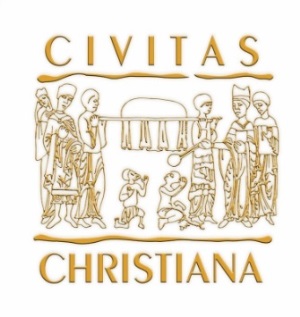 I. WstępOrganizatorem konkursu jest Katolickie Stowarzyszenie „Civitas Christiana” Oddział 
w Zduńskiej Woli.Konkurs przeznaczony jest dla młodzieży klas 6,7 i 8 Szkoły Podstawowej oraz 3 klasy Gimnazjum.Zakres merytoryczny Konkursu obejmuje: Ewangelię według Św. Marka, List do Galatów oraz Pierwszy List do Koryntian  (tekst w przekładzie Biblii Tysiąclecia, również wstęp i przypisy).Konkurs składa się z dwóch etapów: szkolnego i regionalnego.Sprawy organizacyjne prowadzi Sekretariat Konkursu tj.Katolickie Stowarzyszenie „Civitas Christiana” -Oddział Okręgowy w Łodzi90-136 Łódź, ul. Narutowicza 54/8, tel./fax 42 631 93 13e-mail: lodzki@civitaschristiana.plKoordynator konkursu: Renata Czaja (renataczaja@civitaschristiana.pl, 693 870 027)Autorami pytań konkursowych są eksperci. II. Etap szkolnyZa przeprowadzenie etapu szkolnego odpowiadają szkoły.Formą są pytania testowe (test wyboru) na rozwiązanie, których uczestnicy mają maksymalnie 45 minut, sprawdzenia poprawności wykonanego testu dokonuje komisja szkolna na podstawie dołączonej karty odpowiedzi.Do dalszego etapu przechodzą 3 osoby, które uzyskały kolejno maksymalną liczbę punktów (w danym etapie), lecz nie mniejszą niż 50% maksymalnej liczby punktów.Zgłoszenia szkół do udziału w konkursie będą przyjmowane do 30.03.2019 r. 
( zgłoszenia można przesyłać w postaci skanu karty zgłoszenia na adres meilowy lodzki@civitaschristiana.pl a także drogą pocztową).Etap szkolny powinien odbyć się jednocześnie we wszystkich zgłoszonych do Konkursu szkołach 26.04.2019 r.Protokół z etapu szkolnego wraz z załącznikami należy dostarczyć w ciągu 5 dni roboczych od zakończenia etapu szkolnego ( tj. do 07.05.2019 r.) do koordynatora regionalnego, na adres: Katolickie Stowarzyszenie „Civitas Christiana”ul. Narutowicza 54/8Łódź 90-136lub przesłać skan na adres mailowy: lodzki@civitaschristiana.pl III. Etap regionalny (finał)Za przeprowadzenie etapu regionalnego odpowiada koordynator regionalny.Etap regionalny składa się z części pisemnej i ustnej.W części pisemnej uczestnicy odpowiadają na pytania testowe, dostarczone 
w zamkniętych kopertach.Do części ustnej przechodzi maksymalnie 7 osób z największą liczbą punktów uzyskanych w części pisemnej, lecz nie mniejszą niż 50% maksymalnej liczby punktów.Część ustna przeprowadzona jest na podstawie pytań przygotowanych przez Organizatora. Sprawdzenia poprawności odpowiedzi dokonuje powołana Komisja.W części ustnej stosuje się odrębny regulamin.Etap regionalny (finał) odbędzie się 28.05.2019 r. o godz. 10:00 (wtorek) w Zduńskiej Woli w Ośrodku Pamięci Świętego Maksymiliana Marii Kolbego, ul. Kościelna 20.Organizatorzy zastrzegają sobie możliwość zmiany terminu finału w uzasadnionym przypadku, o czym powiadamiają uczestników finału.IV. Zakończenie.Wgląd w sprawdzone testy na poszczególnych etapach Konkursu mają tylko organizatorzy.Dane osobowe uczestników Konkursu oraz innych osób przekazujących swoje dane 
w związku z przeprowadzeniem i organizacją Konkursu będą przetwarzane zgodnie 
z ustawą z dnia 29 sierpnia 1997 roku o ochronie danych osobowych (Dz.U. z 2002 roku, Nr 101, poz. 926 z późn. zm.)Administratorem danych osobowych będzie Organizator. Celem zbierania danych osobowych jest przeprowadzenie i organizacja Konkursu.Przystępując do Konkursu uczestnik potwierdza i oświadcza, że dobrowolnie przystępuje do Konkursu i zapoznał się oraz zaakceptował treść Regulaminu.Każdy Uczestnik ma prawo wglądu do swoich danych osobowych i ich poprawiania.Uczestnik Konkursu, wyraża zgodę na opublikowanie jego danych w przypadku, 
gdy zostanie laureatem któregokolwiek z etapów Konkursu.